Задания с 13.04 по 18.04Группа 5/6МДК 02.01 Организация и процессы приготовления, подготовки к реализации и презентации горячих, кулинарных изделийТема: Приготовление, подготовка к реализации супов-пюре разнообразного ассортимента.Тема урока: Особенности приготовления супов-пюре нормы закладки продуктов, правила и режимы варкиЗадание: 1.Составить конспект2. Составить общую схему приготовления супов пюре.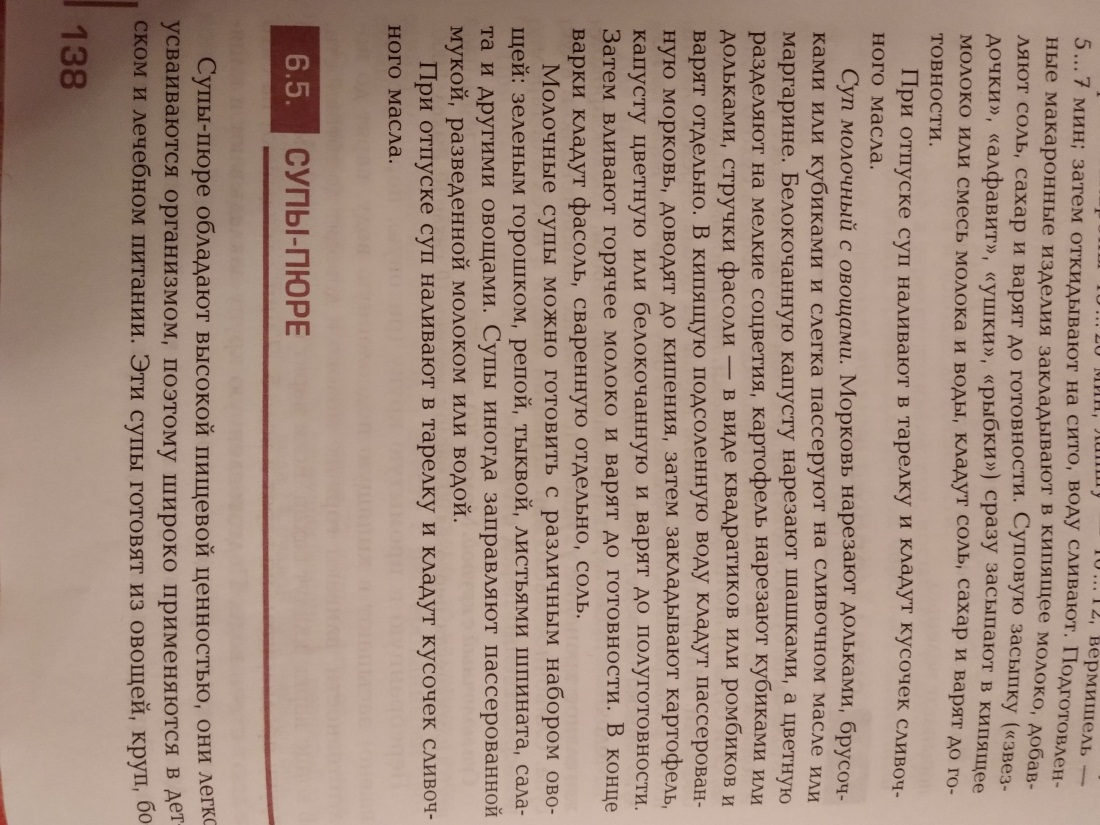 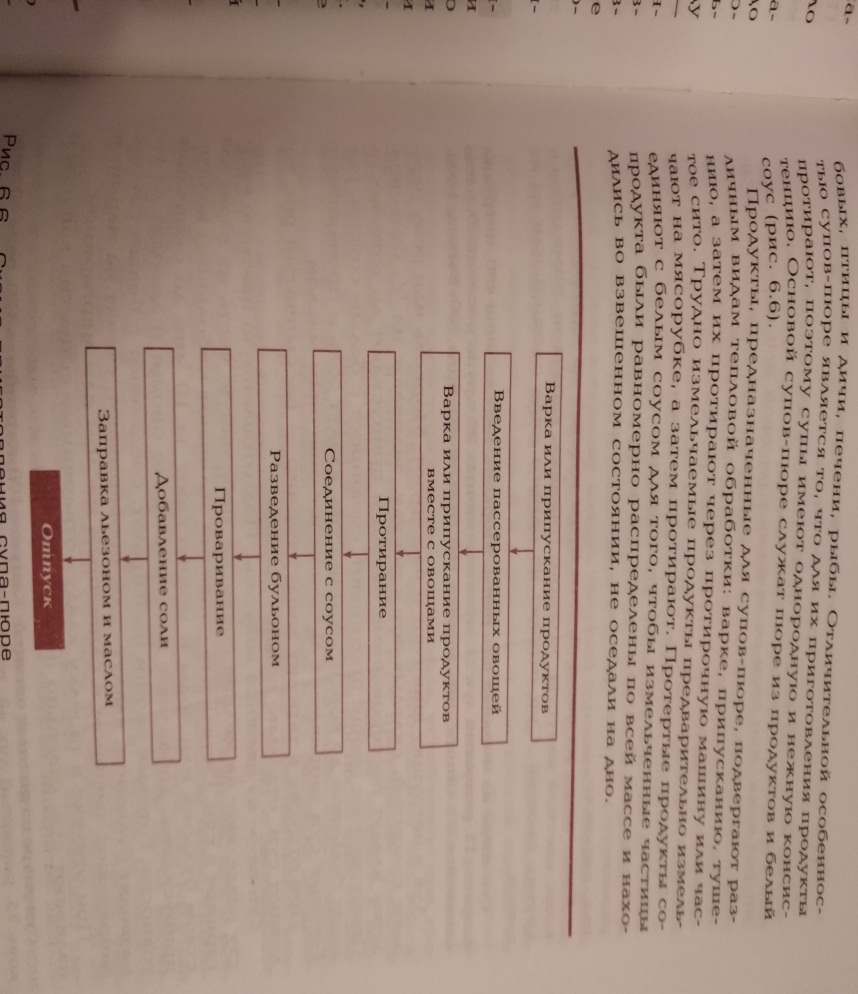 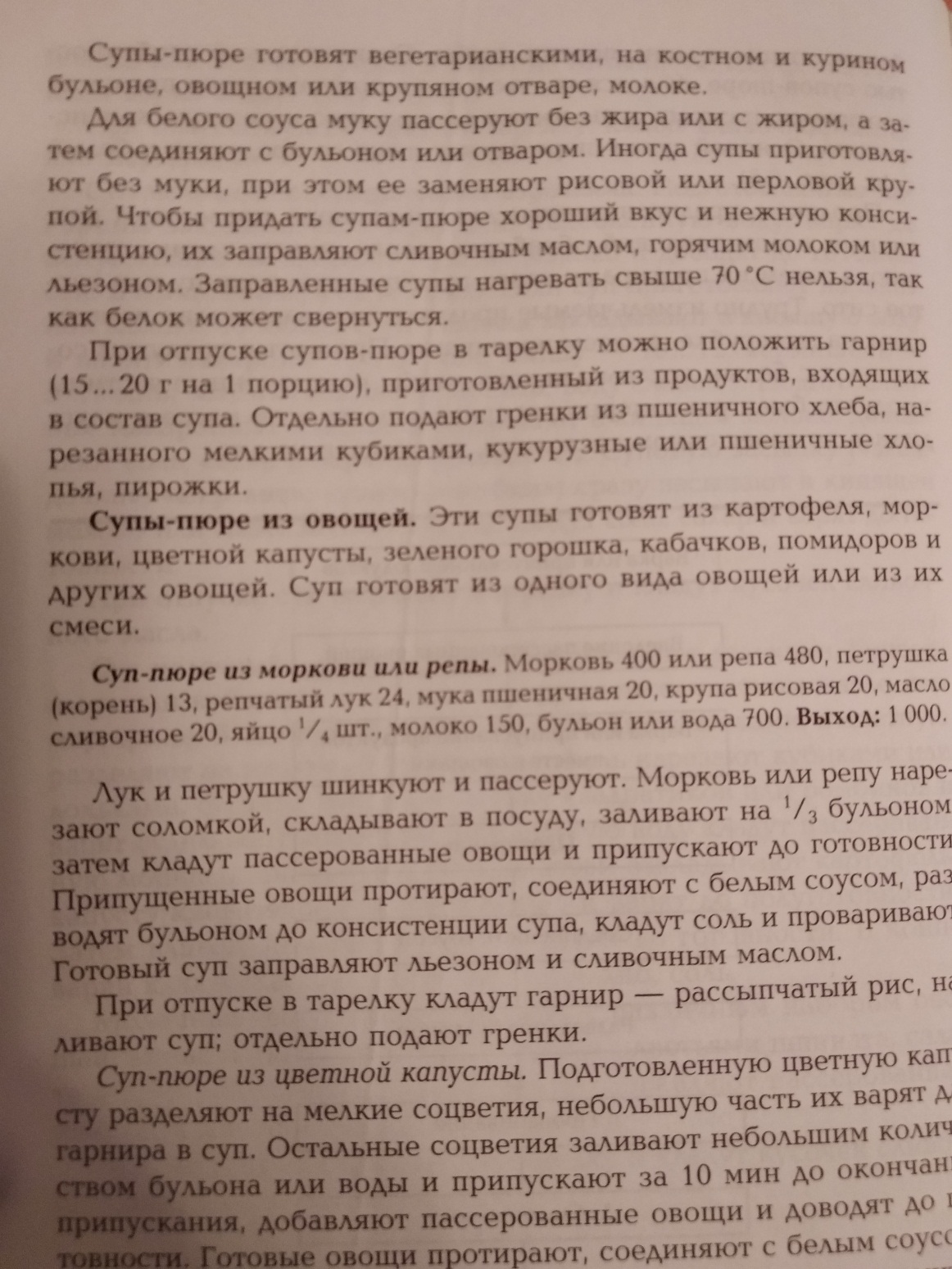 Письменно ответить на вопросы:1.Что служит основой для супов-пюре?2. Что делают с продуктами, чтобы получить суп-пюре однородной нежной консистенции?3.С какой целью супы-пюре в процессе приготовления заправляют белым соусом?3. Чем заправляют супы-пюре (не доводя до кипения) перед отпуском для улучшения вкуса и повышения пищевой ценности?4. При какой температуре отпускают супы-пюре? Почему?5. Можно ли при отпуске супов-пюре в тарелку добавить небольшое количество отварных основных или дополнительных продуктов?МДК 03.01 Организация и процессы приготовления, подготовки к реализации и презентации холодных блюд, кулинарных изделий, закусок Промежуточного контроля по теме «Приготовление салатов из сырых и вареных овощей»1. Ответить на вопросы:1.В чем заключается основное назначение закусок и салатов из свежих овощей?2.Как подготавливают овощи для салатов из свежих овощей?3. Перечислите продукты, входящие в состав салата «Весна»?4. Перечислите соусы и заправки, используемые для салатов из свежих овощей?5. Какая форма нарезки используется для салатов из вареных овощей?6. Какова норма отпуска салатов из вареных овощей?7. В какой посуде отпускают салаты?8. Почему свеклу для винегрета перед соединением с другим продуктами заправляют растительным маслом?2.Заполнить таблицы.Задание 11.Укажите, какие из перечисленных продуктов входят в состав салатов (капуста белокочанная, соль, клюква, лук зеленый, морковь, уксус 3%-ный, сахар, масло растительное, сметана, сок лимона, яблоки свежие, виноград, сливы маринованные),  определяя форму нарезки для приведенных блюд:Задание 21.Укажите, какие из перечисленных продуктов входят в состав салатов (салат, редис, огурцы свежие, лук зеленый, картофель молодой отварной, помидоры свежие, зеленый горошек, соль, перец, сметана, яйца вареные),  определяя форму нарезки для приведенных блюд:Задание 41.Укажите, какие из перечисленных продуктов входят в состав салатов картофель, огурцы соленые, яйцо, мясо отварное, курица отварная, рыба отварная, зеленый горошек, крабы, креветки, салат зеленый, зелень, помидоры, майонез),  определяя форму нарезки для приведенных блюд:Задание 51.Укажите соответствие салата входящим в него продуктам с учетом продуктов для оформления (приготовления)УЧЕБНАЯ ПРАКТИКАТема «Рецептуры, технология приготовления: салат овощной с яблоками и сладким перцем, салат «Весна», салат «Витаминный». Требование к качеству, условия и сроки хранения».Заполнить дневник учебной практики (эти салаты делать не надо, мы их уже делали)План1.Организация рабочего места. Безопасные условия труда.2. Рецептура и технология приготовления салатов.3. Требования к качеству (органолептическая оценка: вкус, цвет, запах, консистенция)4. Условия и сроки хранения.Данный план использовать для каждого вида салата.Рецептуры салатовСалат овощной с яблоками и сладким перцем  Очищенные от кожицы яблоки и огурцы нарезают ломтиками, сладкий перец — соломкой, лук репчатый — полукольцами, помидоры — ломтиками, чеснок измельчают. Подготовленные компоненты соединяют, заправляют майонезом.При отпуске салат оформляют зеленью.Салат “Весна” (по первой колонке)Зеленый салат нарезают крупно, редис и огурцы — тонкими ломтиками, лук шинкуют. Овощи перемешивают. При отпуске салат поливают сметаной и оформляют яйцом.Допускается приготовление салата без огурцов, в этом случае соответственно увеличивают норму редиса и салата. Можно использовать редис, очищенный от кожицы, увеличив соответственно его закладку.Салат витаминный (по первой колонке)Яблоки с удаленным семенным гнездом, помидоры, огурцы нарезают ломтиками, сырые морковь и сельдерей — тонкой соломкой. У вишни удаляют косточку. Нарезанные плоды и овощи соединяют с зеленым горошком, заправляют соком лимона, сахаром и сметаной. Салат украшают нарезанными плодами и овощами.Тема «Рецептуры, технология приготовления салатов из вареных овощей: салат картофельный, салат «Степной», салат из свеклы с сыром и чесноком, салат «Летний», салат «Зимний». Требование к качеству, условия и сроки хранения».Заполнить дневник учебной практикиПлан1.Организация рабочего места. Безопасные условия труда.2. Рецептура и технология приготовления салатов.3. Требования к качеству (органолептическая оценка: вкус, цвет, запах, консистенция)4. Условия и сроки хранения.Данный план использовать для каждого вида салата.Предоставить фотоотчет приготовления салатов в авторской подаче (2 вида на ваш выбор) (в контакте) не позднее 17.04.Рецептуры салатовСалат из свеклы с сыром и чесноком  ___________*  Масса вареной очищенной свеклы.** Масса тертого сыра и брынзы.  Вареную свеклу нарезают соломкой, добавляют мелко нарезанный чеснок и заправляют майонезом. Салат укладывают горкой и при отпуске посыпают сыром или брынзой, натертыми на крупной терке. Салат можно приготовить из маринованной свеклы.Салат картофельный______________Масса вареного очищенного картофеля.  Очищенный вареный картофель нарезают мелкими ломтиками, смешивают с шинкованным зеленым луком или нарезанным полукольцами, или шинкованным репчатым луком. Салат заправляют сметаной, или майонезом, или заправкой.Салат “Летний”______________* Масса вареного очищенного картофеля.  Молодой картофель очищают, отваривают. Подготовленные овощи нарезают: картофель, огурцы — ломтиками, помидоры — дольками, фасоль — ромбиками. Зеленый лук шинкуют. Картофель, овощи и фасоль или горошек консервированный перемешивают. При отпуске поливают сметаной. К сметане можно добавить соус “Южный” в количестве 5 г на порцию, соответственно уменьшив закладку сметаны. При отпуске салат оформляют дольками яиц и посыпают зеленым луком.Салат “Степной” из разных овощей  Очищенный сырой картофель нарезают соломкой и бланшируют в подсоленной воде 5 мин. Подготовленную сырую морковь и очищенные от кожицы соленые огурцы нарезают соломкой, лук репчатый мелко шинкуют. Картофель и овощи соединяют, добавляют зеленый горошек, заправку и перемешивают.При отпуске салат оформляют овощами и зеленью петрушки (2—3 г нетто на порцию).Салат «Зимний»Отваренные и очищенные картофель и морковь, маринованные огурцы и отваренную грудинку нарезают мелкими кубиками. Нарезанные продукты смешивают, добавляют консервированный горошек, рубленное яйцо, соль, перец чёрный молотый и майонез, тщательно перемешивают.
Салат готовят по мере необходимости и реализуют в порционной посуде сразу после приготовления.№ п/пСалат из белокочанной капустыСалат из белокочанной капустыСалат «Витаминный»	Салат «Витаминный»	№ п/пПродукт Форма нарезкиПродукт Форма нарезки12345678910111213№ п/пСалат «Весна»Салат «Весна»Салат «Летний»	Салат «Летний»	№ п/пПродукт Форма нарезкиПродукт Форма нарезки12345678№ п/пСалат «Столичный»Салат «Столичный»Салат «Рыбный»	Салат «Рыбный»	№ п/пПродукт Форма нарезкиПродукт Форма нарезки12345678910111213№ п/пСалатПродукты, входящие в салат1МяснойА) вареная грудка кур, вареный картофель, соленые огурцы, салат, майонез. Для оформления: креветки или крабы вареные яйца, свежие огурцы, помидоры, зелень;Б) вареный картофель и морковь, соленые или свежие огурцы, нарезанные мелкими кубиками, зеленый горошек, кусочки консервированных крабов, соль, майонез.Для оформления: листья салата, зеленый горошек, помидоры, поливают салатной заправкой.В) картофель отварной, соленые огурцы, зеленый горошек, соль, перец, майонез, рыба отварная или консервированная, листья салата, помидоры, морепродукты, маслины, оливки.Г) мясо говядины или нежирной свинины, картофель отварной, майонез, соус «Южный», кусочки крабов, вареные яйца.Для оформления: огурцы, помидоры, сверху поливают майонезом.2Рыбный А) вареная грудка кур, вареный картофель, соленые огурцы, салат, майонез. Для оформления: креветки или крабы вареные яйца, свежие огурцы, помидоры, зелень;Б) вареный картофель и морковь, соленые или свежие огурцы, нарезанные мелкими кубиками, зеленый горошек, кусочки консервированных крабов, соль, майонез.Для оформления: листья салата, зеленый горошек, помидоры, поливают салатной заправкой.В) картофель отварной, соленые огурцы, зеленый горошек, соль, перец, майонез, рыба отварная или консервированная, листья салата, помидоры, морепродукты, маслины, оливки.Г) мясо говядины или нежирной свинины, картофель отварной, майонез, соус «Южный», кусочки крабов, вареные яйца.Для оформления: огурцы, помидоры, сверху поливают майонезом.3С крабамиА) вареная грудка кур, вареный картофель, соленые огурцы, салат, майонез. Для оформления: креветки или крабы вареные яйца, свежие огурцы, помидоры, зелень;Б) вареный картофель и морковь, соленые или свежие огурцы, нарезанные мелкими кубиками, зеленый горошек, кусочки консервированных крабов, соль, майонез.Для оформления: листья салата, зеленый горошек, помидоры, поливают салатной заправкой.В) картофель отварной, соленые огурцы, зеленый горошек, соль, перец, майонез, рыба отварная или консервированная, листья салата, помидоры, морепродукты, маслины, оливки.Г) мясо говядины или нежирной свинины, картофель отварной, майонез, соус «Южный», кусочки крабов, вареные яйца.Для оформления: огурцы, помидоры, сверху поливают майонезом.4«Столичный»А) вареная грудка кур, вареный картофель, соленые огурцы, салат, майонез. Для оформления: креветки или крабы вареные яйца, свежие огурцы, помидоры, зелень;Б) вареный картофель и морковь, соленые или свежие огурцы, нарезанные мелкими кубиками, зеленый горошек, кусочки консервированных крабов, соль, майонез.Для оформления: листья салата, зеленый горошек, помидоры, поливают салатной заправкой.В) картофель отварной, соленые огурцы, зеленый горошек, соль, перец, майонез, рыба отварная или консервированная, листья салата, помидоры, морепродукты, маслины, оливки.Г) мясо говядины или нежирной свинины, картофель отварной, майонез, соус «Южный», кусочки крабов, вареные яйца.Для оформления: огурцы, помидоры, сверху поливают майонезом.БРУТТОНЕТТОЯблоки2920Помидоры2925Огурцы соленые3125Лук репчатый1815Перец сладкий2720Чеснок32Майонез2020Петрушка (зелень)32Выход—125IIIIIIIIIIIIБРУТТОНЕТТОБРУТТОНЕТТОБРУТТОНЕТТОСалат292210292210292210Редис красный обрезной215200215200215200Огурцы свежие188150250200250200Лук зеленый188150125100175140Яйца2,5 шт.1002,5 шт.1001,5 шт.60Сметана200200200200200200Выход—1000—1000—1000IIIIIIIIIIIIБРУТТОНЕТТОБРУТТОНЕТТОБРУТТОНЕТТО1-й вариантЯблоки свежие199175227200227200Помидоры206175271230294250Огурцы свежие125100169135250200Морковь9475125100188150Сельдерей молодой (корень)1221007965——Горошек зеленый
консервированный
77
50
—
—
—
—Вишня свежая88757967——Лимон (для сока)9540119509540Сахар151513131010Сметана250250200200200200Выход—1000—1000—1000Свекла свежая906710*Или свекла маринованная № 65—710Сыр165150**Или брынза156150**Чеснок3,22,5Майонез150150Выход—1000БРУТТОНЕТТООвощной набор:Картофель1155840*Лук зеленый213170Или лук репчатый202170Масса овощного набора—1000Овощной набор—860Сметана, или заправка для салатов № 603, или майонез150150Выход—1000IIIIIIIIIIIIБРУТТОНЕТТОБРУТТОНЕТТОБРУТТОНЕТТОКартофель молодой160128/120*186149/140*266213/200*Огурцы свежие213170263210263210Помидоры свежие188160235200235200Лук зеленый150120169135125100Фасоль стручковая
консервированная
133
80
108
65
—
—или горошек зеленый
консервированный
123
80
100
65
—
—Яйца3 шт.1201,5 шт.602,5 шт.100Сметана240240200200200200Выход—1000—1000—1000БРУТТОНЕТТОКартофель293220Морковь238190Огурцы соленые213170Лук репчатый202170Горошек зеленый консервированный169110Заправка для салатов № 603—150Выход—1000 Картофель отварной из неочищенного, заготовка365 Морковь отварная из неочищенной, заготовка40 Горошек зелёный консервированный40 Огурцы маринованные120 Говядина, грудинка б/к отварная, заготовка160 Яйцо куриное40 Майонез240 Перец чёрный, молотый1Выход1 000